OBILJEŽAVANJE VALENTINOVAZADATAK: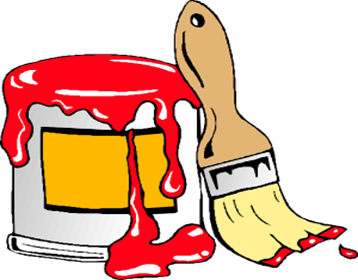 BLIŽI NAM SE VALENTINOVO! CRVENOM BOJOM (TEHNIKA PO ŽELJI) OBOJI SRCE U PRILOGU.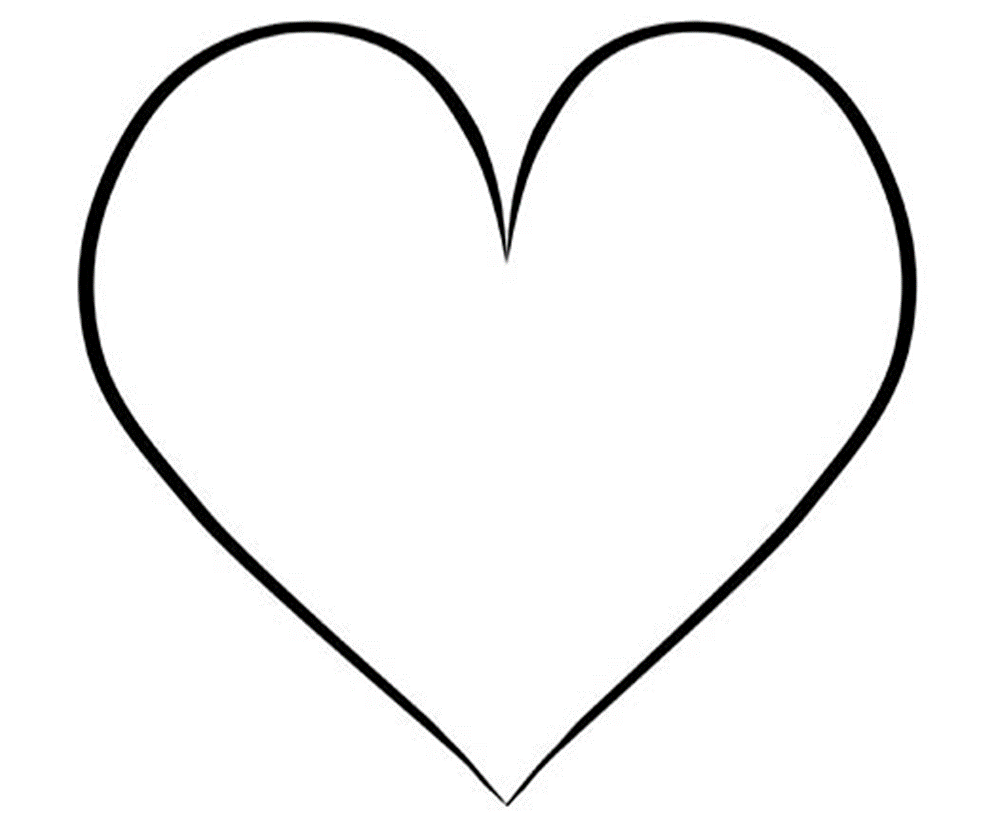 